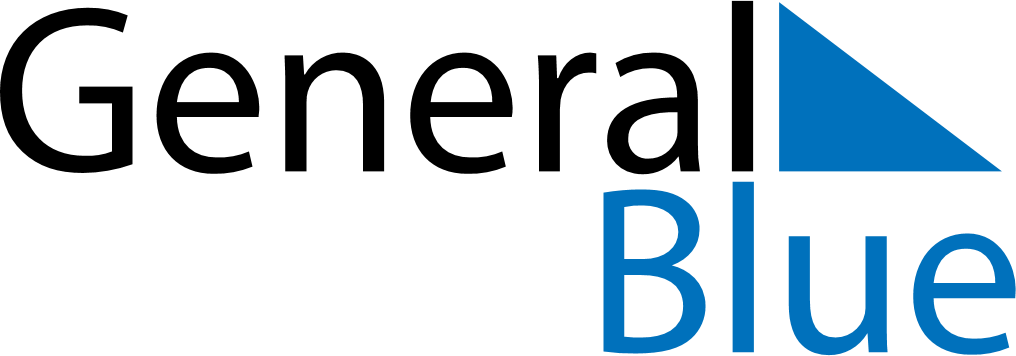 Luxembourg 2027 HolidaysLuxembourg 2027 HolidaysDATENAME OF HOLIDAYJanuary 1, 2027FridayNew Year’s DayMarch 26, 2027FridayGood FridayMarch 28, 2027SundayEaster SundayMarch 29, 2027MondayEaster MondayMay 1, 2027SaturdayLabour DayMay 6, 2027ThursdayAscension DayMay 9, 2027SundayEurope DayMay 17, 2027MondayWhit MondayJune 23, 2027WednesdayL’anniversaire du Grand-DucAugust 15, 2027SundayAssumptionNovember 1, 2027MondayAll Saints’ DayDecember 25, 2027SaturdayChristmas DayDecember 26, 2027SundayBoxing Day